Secretaria de Educação Profissional e TecnológicaInstituto Federal de Educação, Ciência e Tecnologia de PernambucoSeleção para Curso de Inglês – Atlantic Cape Community College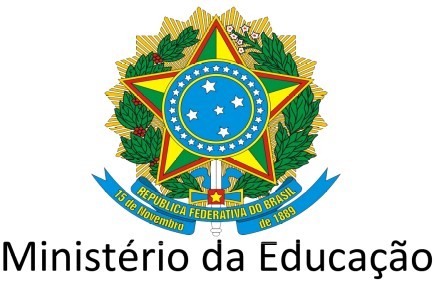 Resultado FINALCandidato/aCampusPontuação1Heloísa Sá Barreto SilvaRecife25,002Karolyna Luiza da SilvaRecife25,003Vinícius Galindo Feitosa de FariasPesqueira25,004Camila Cavalcante de AraújoAfogados25,005Kayo Ponciano DudaCaruaru24,756Alexsander Luiz da SilvaRecife24,507João Victor Guimarães de AraújoGaranhuns23,338Evandro Pedro Alves de MendonçaRecife23,179José Eduardo Alves MagalhãesGaranhuns23,0010Sthefany Gracielly Silva CabralRecife23,0011Pedro José de Andrade AlvesRecife22,6712Gisele dos Santos da SilvaRecife22,5013Maria Letícia Marques SoaresAfogados22,0014Gabriele Feitosa da SilvaAfogados22,0015Anna Luisa Santos CarvalhoRecife22,0016Amisadai Andrade Lira SantosCabo22,0017Mariana Batista Gomes Trindade Recife21,9018Vinícius Magalhães SilvaCabo21,5019Ênio Matheus Gomes BazanteRecife21,2520Giovanna Marques Mafra Recife21,0021Milena Nunes Correia de MeloAfogados20,5022Maria Luiza de Medeiros Pereira da SilvaRecife20,2523Maria Antônia Diniz SilvaRecife19,5024Roberto Luiz Cavalcanti FilhoRecife19,5025João Henrique Carvalho Da Costa SilvaCaruaru19,5026Carlos Wanderson M.GoisAfogados19,0027Marcos Vinicios Gouveia NunesRecife18,5028Lucas Vinícius Nascimento SilvaRecife17,0029Thiago Henrique Andrade dos SantosRecife16,0030Anne Sophia Cordeiro ValençaGaranhuns16,0031Tisianie Patrícia Palmeira do NascimentoBarreiros11,50